QA3225-2-QA3225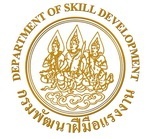 ใบทดสอบใบทดสอบหลักสูตร  : ช่างยนต์ หลักสูตร  : ช่างยนต์ หลักสูตร  : ช่างยนต์ หน้า.......ใบทดสอบใบทดสอบหน่วยการฝึก : เครื่องยนต์เบนซิน หน่วยการฝึก : เครื่องยนต์เบนซิน หน่วยการฝึก : เครื่องยนต์เบนซิน หน้า.......เรื่องระบบระบายความร้อนเรื่องระบบระบายความร้อนข้อทดสอบงานย่อยที่  :1     ข้อทดสอบงานย่อยที่  :1     ข้อทดสอบงานย่อยที่  :1     ข้อทดสอบงานย่อยที่  :1     เรื่องระบบระบายความร้อนเรื่องระบบระบายความร้อนข้อทดสอบที่  : 1ข้อทดสอบที่  : 1เวลา 15 นาทีเวลา 15 นาทีจงเติมข้อความในช่องว่างให้ได้ความถูกต้องสมบูรณ์     1. จงบอกชื่ออุปกรณ์ระบบระบายความร้อนด้วยน้ำและอากาศตอบ ........................................................................................................................................................................................................................................................................................................................................................................................................................................................................................................................................................................................................................................................................................2. จงอธิบายหลักการของระบบระบายความร้อนด้วยน้ำตอบ ................................................................................................................................................................................................................................................................................................................................................................................................................................................................................................................จงเติมข้อความในช่องว่างให้ได้ความถูกต้องสมบูรณ์     1. จงบอกชื่ออุปกรณ์ระบบระบายความร้อนด้วยน้ำและอากาศตอบ ........................................................................................................................................................................................................................................................................................................................................................................................................................................................................................................................................................................................................................................................................................2. จงอธิบายหลักการของระบบระบายความร้อนด้วยน้ำตอบ ................................................................................................................................................................................................................................................................................................................................................................................................................................................................................................................จงเติมข้อความในช่องว่างให้ได้ความถูกต้องสมบูรณ์     1. จงบอกชื่ออุปกรณ์ระบบระบายความร้อนด้วยน้ำและอากาศตอบ ........................................................................................................................................................................................................................................................................................................................................................................................................................................................................................................................................................................................................................................................................................2. จงอธิบายหลักการของระบบระบายความร้อนด้วยน้ำตอบ ................................................................................................................................................................................................................................................................................................................................................................................................................................................................................................................จงเติมข้อความในช่องว่างให้ได้ความถูกต้องสมบูรณ์     1. จงบอกชื่ออุปกรณ์ระบบระบายความร้อนด้วยน้ำและอากาศตอบ ........................................................................................................................................................................................................................................................................................................................................................................................................................................................................................................................................................................................................................................................................................2. จงอธิบายหลักการของระบบระบายความร้อนด้วยน้ำตอบ ................................................................................................................................................................................................................................................................................................................................................................................................................................................................................................................จงเติมข้อความในช่องว่างให้ได้ความถูกต้องสมบูรณ์     1. จงบอกชื่ออุปกรณ์ระบบระบายความร้อนด้วยน้ำและอากาศตอบ ........................................................................................................................................................................................................................................................................................................................................................................................................................................................................................................................................................................................................................................................................................2. จงอธิบายหลักการของระบบระบายความร้อนด้วยน้ำตอบ ................................................................................................................................................................................................................................................................................................................................................................................................................................................................................................................จงเติมข้อความในช่องว่างให้ได้ความถูกต้องสมบูรณ์     1. จงบอกชื่ออุปกรณ์ระบบระบายความร้อนด้วยน้ำและอากาศตอบ ........................................................................................................................................................................................................................................................................................................................................................................................................................................................................................................................................................................................................................................................................................2. จงอธิบายหลักการของระบบระบายความร้อนด้วยน้ำตอบ ................................................................................................................................................................................................................................................................................................................................................................................................................................................................................................................จงเติมข้อความในช่องว่างให้ได้ความถูกต้องสมบูรณ์     1. จงบอกชื่ออุปกรณ์ระบบระบายความร้อนด้วยน้ำและอากาศตอบ ........................................................................................................................................................................................................................................................................................................................................................................................................................................................................................................................................................................................................................................................................................2. จงอธิบายหลักการของระบบระบายความร้อนด้วยน้ำตอบ ................................................................................................................................................................................................................................................................................................................................................................................................................................................................................................................ชื่อผู้รับการฝึกชื่อผู้รับการฝึกวัน/เดือน/ปีวัน/เดือน/ปีผลคะแนนผลคะแนนผลคะแนน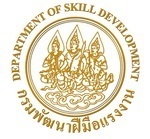 ใบเฉลยใบเฉลยหลักสูตร  : ช่างยนต์ หลักสูตร  : ช่างยนต์ หลักสูตร  : ช่างยนต์ หน้า.......ใบเฉลยใบเฉลยหน่วยการฝึก : เครื่องยนต์เบนซิน หน่วยการฝึก : เครื่องยนต์เบนซิน หน่วยการฝึก : เครื่องยนต์เบนซิน หน้า.......เรื่องระบบระบายความร้อนเรื่องระบบระบายความร้อนข้อทดสอบงานย่อยที่  :1     ข้อทดสอบงานย่อยที่  :1     ข้อทดสอบงานย่อยที่  :1     ข้อทดสอบงานย่อยที่  :1     เรื่องระบบระบายความร้อนเรื่องระบบระบายความร้อนข้อทดสอบที่  : 1ข้อทดสอบที่  : 1เวลา 15 นาทีเวลา 15 นาทีจงเติมข้อความในช่องว่างให้สมบูรณ์     1. จงบอกชื่ออุปกรณ์ระบบระบายความร้อนด้วยน้ำและอากาศตอบ ทางน้ำหรือโพรงน้ำปั๊มน้ำเทอร์โมสตัทหม้อน้ำฝาปิดหม้อน้ำท่อยางหม้อน้ำพัดลมสายพานหม้อน้ำถังน้ำสำรอง2. จงอธิบายหลักการของระบบระบายความร้อนด้วยน้ำตอบ  เมื่อเครื่องยนต์ทำงาน ปั๊มน้ำจะทำงานโดยได้รับแรงหมุนจากสายพานซึ่งต่อมาจากการหมุนพูลเล่ย์เครื่องยนต์ จึงทำให้ปั๊มน้ำหมุนผลักดันน้ำไหลเวียนอยู่ในโพรงน้ำเครื่องยนต์ จึงช่วยระบายความร้อนให้เครื่องยนต์ได้ จงเติมข้อความในช่องว่างให้สมบูรณ์     1. จงบอกชื่ออุปกรณ์ระบบระบายความร้อนด้วยน้ำและอากาศตอบ ทางน้ำหรือโพรงน้ำปั๊มน้ำเทอร์โมสตัทหม้อน้ำฝาปิดหม้อน้ำท่อยางหม้อน้ำพัดลมสายพานหม้อน้ำถังน้ำสำรอง2. จงอธิบายหลักการของระบบระบายความร้อนด้วยน้ำตอบ  เมื่อเครื่องยนต์ทำงาน ปั๊มน้ำจะทำงานโดยได้รับแรงหมุนจากสายพานซึ่งต่อมาจากการหมุนพูลเล่ย์เครื่องยนต์ จึงทำให้ปั๊มน้ำหมุนผลักดันน้ำไหลเวียนอยู่ในโพรงน้ำเครื่องยนต์ จึงช่วยระบายความร้อนให้เครื่องยนต์ได้ จงเติมข้อความในช่องว่างให้สมบูรณ์     1. จงบอกชื่ออุปกรณ์ระบบระบายความร้อนด้วยน้ำและอากาศตอบ ทางน้ำหรือโพรงน้ำปั๊มน้ำเทอร์โมสตัทหม้อน้ำฝาปิดหม้อน้ำท่อยางหม้อน้ำพัดลมสายพานหม้อน้ำถังน้ำสำรอง2. จงอธิบายหลักการของระบบระบายความร้อนด้วยน้ำตอบ  เมื่อเครื่องยนต์ทำงาน ปั๊มน้ำจะทำงานโดยได้รับแรงหมุนจากสายพานซึ่งต่อมาจากการหมุนพูลเล่ย์เครื่องยนต์ จึงทำให้ปั๊มน้ำหมุนผลักดันน้ำไหลเวียนอยู่ในโพรงน้ำเครื่องยนต์ จึงช่วยระบายความร้อนให้เครื่องยนต์ได้ จงเติมข้อความในช่องว่างให้สมบูรณ์     1. จงบอกชื่ออุปกรณ์ระบบระบายความร้อนด้วยน้ำและอากาศตอบ ทางน้ำหรือโพรงน้ำปั๊มน้ำเทอร์โมสตัทหม้อน้ำฝาปิดหม้อน้ำท่อยางหม้อน้ำพัดลมสายพานหม้อน้ำถังน้ำสำรอง2. จงอธิบายหลักการของระบบระบายความร้อนด้วยน้ำตอบ  เมื่อเครื่องยนต์ทำงาน ปั๊มน้ำจะทำงานโดยได้รับแรงหมุนจากสายพานซึ่งต่อมาจากการหมุนพูลเล่ย์เครื่องยนต์ จึงทำให้ปั๊มน้ำหมุนผลักดันน้ำไหลเวียนอยู่ในโพรงน้ำเครื่องยนต์ จึงช่วยระบายความร้อนให้เครื่องยนต์ได้ จงเติมข้อความในช่องว่างให้สมบูรณ์     1. จงบอกชื่ออุปกรณ์ระบบระบายความร้อนด้วยน้ำและอากาศตอบ ทางน้ำหรือโพรงน้ำปั๊มน้ำเทอร์โมสตัทหม้อน้ำฝาปิดหม้อน้ำท่อยางหม้อน้ำพัดลมสายพานหม้อน้ำถังน้ำสำรอง2. จงอธิบายหลักการของระบบระบายความร้อนด้วยน้ำตอบ  เมื่อเครื่องยนต์ทำงาน ปั๊มน้ำจะทำงานโดยได้รับแรงหมุนจากสายพานซึ่งต่อมาจากการหมุนพูลเล่ย์เครื่องยนต์ จึงทำให้ปั๊มน้ำหมุนผลักดันน้ำไหลเวียนอยู่ในโพรงน้ำเครื่องยนต์ จึงช่วยระบายความร้อนให้เครื่องยนต์ได้ จงเติมข้อความในช่องว่างให้สมบูรณ์     1. จงบอกชื่ออุปกรณ์ระบบระบายความร้อนด้วยน้ำและอากาศตอบ ทางน้ำหรือโพรงน้ำปั๊มน้ำเทอร์โมสตัทหม้อน้ำฝาปิดหม้อน้ำท่อยางหม้อน้ำพัดลมสายพานหม้อน้ำถังน้ำสำรอง2. จงอธิบายหลักการของระบบระบายความร้อนด้วยน้ำตอบ  เมื่อเครื่องยนต์ทำงาน ปั๊มน้ำจะทำงานโดยได้รับแรงหมุนจากสายพานซึ่งต่อมาจากการหมุนพูลเล่ย์เครื่องยนต์ จึงทำให้ปั๊มน้ำหมุนผลักดันน้ำไหลเวียนอยู่ในโพรงน้ำเครื่องยนต์ จึงช่วยระบายความร้อนให้เครื่องยนต์ได้ จงเติมข้อความในช่องว่างให้สมบูรณ์     1. จงบอกชื่ออุปกรณ์ระบบระบายความร้อนด้วยน้ำและอากาศตอบ ทางน้ำหรือโพรงน้ำปั๊มน้ำเทอร์โมสตัทหม้อน้ำฝาปิดหม้อน้ำท่อยางหม้อน้ำพัดลมสายพานหม้อน้ำถังน้ำสำรอง2. จงอธิบายหลักการของระบบระบายความร้อนด้วยน้ำตอบ  เมื่อเครื่องยนต์ทำงาน ปั๊มน้ำจะทำงานโดยได้รับแรงหมุนจากสายพานซึ่งต่อมาจากการหมุนพูลเล่ย์เครื่องยนต์ จึงทำให้ปั๊มน้ำหมุนผลักดันน้ำไหลเวียนอยู่ในโพรงน้ำเครื่องยนต์ จึงช่วยระบายความร้อนให้เครื่องยนต์ได้ ชื่อผู้รับการฝึกชื่อผู้รับการฝึกวัน/เดือน/ปีวัน/เดือน/ปีผลคะแนนผลคะแนนผลคะแนน